SEGUICIMALDIVE BRAVO ALIMATHAMALDIVEDAL 30 NOVEMBRE AL 08 DICEMBRE7 NOTTI€	p.p.PENSIONE COMPLETA CON BEVANDERIDUZIONE 3° LETTO 100 € | RIDUZIONE 3° LETTO CHILD (2-12 N.C.) 1300 €RIDUZIONE 4° LETTO CHILD (2-12 N.C.) 1370 € | SUPPLEMENTO SINGOLA 800 € SUPPLEMENTO CAMERA BEACH BUNGALOW P.P. 70 € | SUPPLEMENTO CAMERA SUNSET P.P. 130 €SUPPLEMENTO OVERWATER P.P. 210 €LA QUOTA COMPRENDE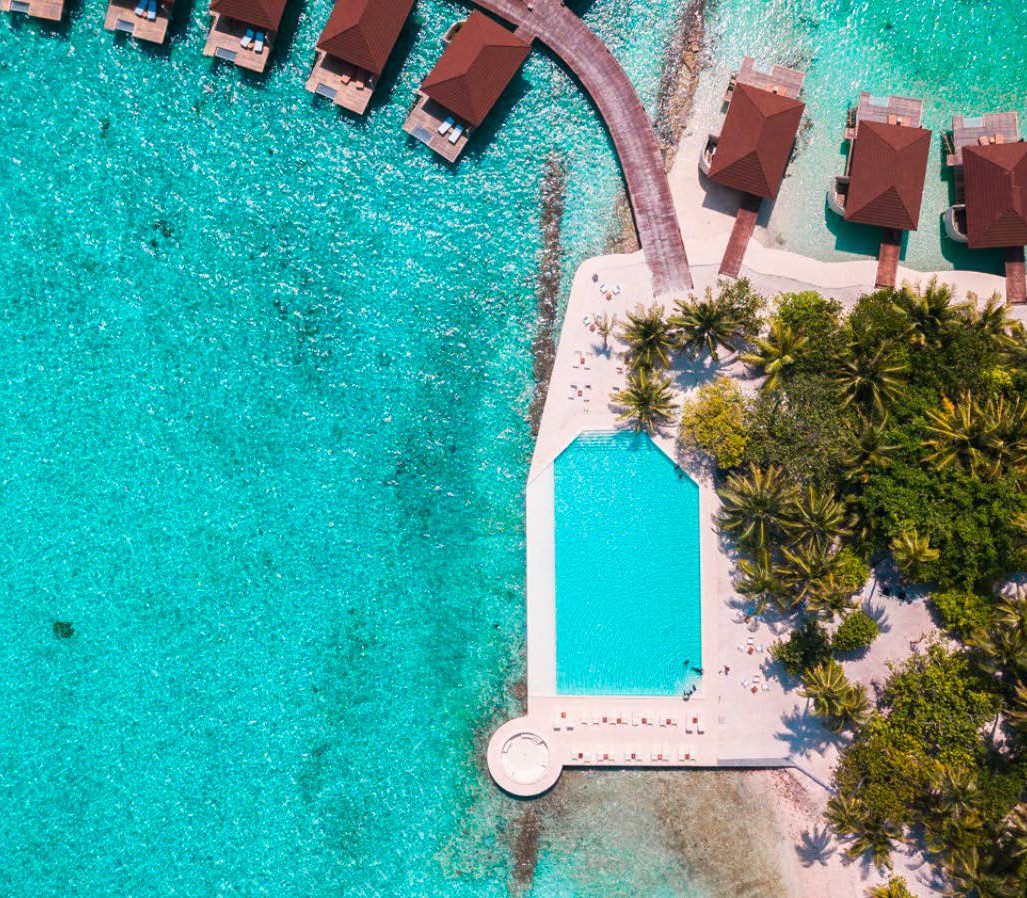 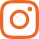 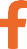 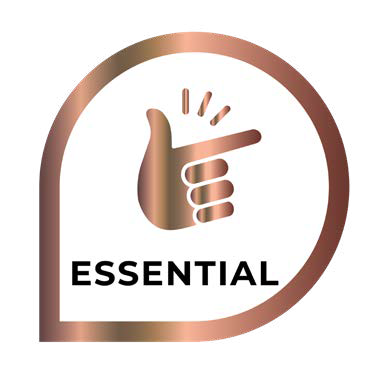 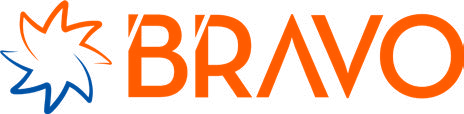 Volo charter da Roma con bagaglio da stiva, 7 notti Sistemazione in camera garden, Trattamento all inclusive, Trasferimenti collettivi in barca veloce. Assistenza in loco di personale Alpitour, Assicurazione Medico Bagaglio e Annullamento che prevede:ANNULLAMENTO/MODIFICA: rimborso delle penali in caso di annullamento/modifica del viaggio per motivi certificabili, escluse Epidemie e Pandemie. Il rimborso massimo è di 8.000€ per persona].ASSISTENZA ALLA PERSONA: 22 Prestazioni fornite attraverso la Struttura Organizzativa in funzione 24hASSICURAZIONE BAGAGLIO E ACQUISTI DI PRIMA NECESSITÀ:Smarrimento, danneggiamento, furto, mancata riconsegna fino 1.000€; acquisti di prima necessità fino 310€.SPESE MEDICHE: rimborso delle spese mediche fino a 30.000€ (Federazione Russa, Ucraina, Bielorussia, Uzbekistan, 5000€ per gli altri paesi esteri e 1.000€ in Italia)LA QUOTA NON COMPRENDETasse aeroportuali obbligatorie 260e per persona, Green Tax – da regolare in loco, Le visite e le escursioni facoltative, Extra, Le spese di facchinaggio, le mance, Tutto quanto non espressamente indicato a la quota comprende, Assicurazioni facoltative